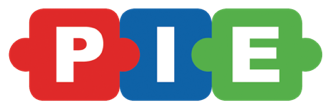 PIE's Ogden/Chaffey Career Path Grant ApplicationFiscal Year 2023The Ogden/Chaffey Career Path Grant (CPG) provides financial assistance for young Vinalhaven adults (aged 18–25) to help pay for expenses related to pursuing a career: tuition, fees, supplies, travel and other legitimate costs that are associated with obtaining a certificate or credential used to pursue a job or career path. A high school diploma is not required. - Applicants can apply once per year.- After receiving your first scholarship, you may apply again in following years, but priority will be given to  first-time applicants.- You can apply even if you have received other PIE scholarships.- This grant is awarded at the discretion of the scholarship committee.- These one-time grants are up to $500 each.Applications for the grant are awarded on a first-come basis beginning on January 1st of each year provided the applicant meets the criteria, the application is complete, and the reference checks out. An interview (either in person or by phone) will be part of the application process. We will contact you once we have all your information.For questions about this grant and/or the application process, please contact PIE at PartnersInIslandEducation@gmail.comPersonal InformationName: 	Age:					Mailing Address:Email: Home Phone:Cell Phone: 	Which phone do you prefer?: EligibilityA strong family and/or current connection to Vinalhaven is required. Please provide a brief explanation of your connection to Vinalhaven.Project Information:Please describe your planned/current project, program or training. What are you seeking funding for? (check all that apply)____ Equipment, supplies, tools or uniform/clothing____ Program fee or tuition____ Travel____ OtherPlease provide details if you selected "Other" from the list.Will the project require you to buy books, supplies, equipment, tools, uniforms or other special clothing or footwear? If so, please estimate what you will need and how much it will cost.Will the project require travel costs? If so, please estimate what and how much they will be.Will there be other costs associated with the project? If so, please describe them.When is the projected end date? (You will be required to submit a short report upon completion of the project and reporting must be completed within 1 year of receiving funds). School & Education Information:Are you currently enrolled in school? Have you received a PIE scholarship in the past? If so, please tell us about it. Tell us about your education experience (include K-12 schools, college or training programs you’ve attended). Tell us about your work experience (include any relevant part-time, full-time, seasonal, paid or volunteer work). Please provide a personal statement about your career goals and how this grant will help. (250 words or less)  Reference Information:Please list one reference (non-family) whom we can contact:Name:Relationship to you: Phone:Email:Other Information:Is there any other information that the committee should consider when evaluating your application? Photo & Media ReleaseI grant PIE my consent for any photograph(s), written responses, video or audio recordings of me in the course of my participation in the Ogden/Chaffey Career Path Grant program to be used, published, and copied by PIE in any medium. I agree that PIE may use my name, video, or photographic image or likeness, and voice reproduction without further approval on my part.I agree to the outlined photo & media releaseYes____No____Other____Please provide additional detail if you selected "Other" from the list.SignatureTyping your name below will be considered your legal signature agreeing to the following statement: I certify that all information on this form is true and complete to the best of my knowledge. I understand that I may be asked to provide proof of information stated on this form.Applicant Signature:Date: PARTNERS in ISLAND EDUCATIONogden/chaffey career path grant Terms of Award AgreementThis grant is awarded subject to the conditions included herein. Please read and sign this agreement and return to PIE via email at PartnersInIslandEducation@gmail.com.CONDITIONS: Payment of Award – Checks are mailed either directly to the scholarship recipient or to the scholarship recipient’s workforce program as decided during the interview. A W-9 will not be required for checks going directly to recipients as the amount will be less than $600.Attendance Requirement – This award is for you to use to pursue the workforce program or experience outlined in your application. You must use the funds according to the application/budget you submitted. Changes and Cancellation – If you need to make changes or cancel your plans, please contact us as soon as possible. If you are unable to attend the workforce program or experience you had planned on, you are required to return the scholarship funds to PIE immediately.  Post-Experience Requirements - Within a month of your program or travel experience, recipients will be required to provide a reflection—either written or spoken (in person or over the phone) What about your project went well? What were any challenges or obstacles you faced? Budget— were there any changes or surprises? What’s next for you? Recipients are also encouraged to provide photos—please send up 3 photos associated with your project. Your signature or typed name below indicates acceptance of and agreement to be bound by these Terms of Award.  By signing below, you also give permission to PIE to share and receive information from your program and to use your name, hometown/school information, and image in promotional materials.  Thank you. ______________________________________________________________________ Signature of Scholarship Recipient                        ____________________________Date 